Публичная оферта к заключению ДОГОВОРАо техническом обслуживании и ремонте внутриквартирного газового оборудования и аварийно-диспетчерском обеспеченииНастоящим Общество с ограниченной ответственностью «Городская Инженерная Служба», именуемое в дальнейшем «Исполнитель», выражает намерение заключить договор с собственником (пользователем, нанимателем) помещения – потребителем услуг, – именуемым в дальнейшем «Заказчик», имеющим газовое оборудование для бытовых нужд на территории Московской области, на условиях настоящей публичной оферты (далее – «Договор»), в исполнение и в соответствие с «Правилами пользования газом в части обеспечения безопасности при использовании и содержании внутридомового и внутриквартирного газового оборудования при предоставлении коммунальной услуги по газоснабжению», утверждёнными Постановлением Правительства РФ от 14.05.2013г. №410 «О мерах по обеспечению безопасности при использовании и содержании внутридомового и внутриквартирного газового оборудования» (далее – «Постановление №410») и законодательства РФ:Исполнитель, в соответствии с настоящим Договором, 1 (один) раз в год, согласно графику, производит у Заказчика техническое обслуживание (далее – «ТО») (ремонт, замену по условиям настоящего Договора) внутриквартирного газового оборудования (далее – «ВКГО») и сдаёт его результат Заказчику, а Заказчик принимает у Исполнителя результата ТО (ремонта, замены по условиям настоящего Договора) ВКГО и оплачивает его стоимость в размере и порядке, предусмотренном настоящим Договором. В состав услуг (работ) по ТО и ремонту ВКГО входит визуальная проверка целостности и соответствия нормативным требованиям (осмотр) ВКГО; визуальная проверка наличия свободного доступа (осмотр) к ВКГО; проверка герметичности соединений и отключающих устройств (приборный метод, обмыливание); разборка и смазка кранов (исходя из технических условий прибора); проверка работоспособности устройств, позволяющих автоматически отключить подачу газа при отклонении контролируемых параметров за допустимые пределы, её наладка и регулировка (при необходимости); регулировка процесса сжигания газа на всех режимах работы, очистка горелок от загрязнений; проверка наличия тяги в дымовых и вентиляционных каналах, состояния соединительных труб с дымовым каналом; инструктаж потребителей газа по безопасному использованию газа при удовлетворении коммунально-бытовых нужд. Исполнитель также осуществляет круглосуточное аварийно-диспетчерское обеспечение газового оборудования. Полный перечень оказываемых услуг указан на сайте Исполнителя в сети Интернет: http://gispp.ru/ (далее – «Официальный сайт).Заказчик обязан: обеспечить Исполнителю доступ к газовому оборудованию для проведения работ (оказания услуг) по его ТО и ремонту, а также для приостановления подачи газа в случаях, предусмотренных Постановлением №410, при необеспечении Заказчиком доступа Исполнителю для ТО ВКГО по графику, Заказчик обязан сообщить Исполнителю по телефону диспетчерской службы о возможном времени для проведения ТО ВКГО (обязан согласовать время проведения ТО ВКГО с Исполнителем); незамедлительно сообщать Исполнителю о неисправности оборудования, входящего в состав внутридомового или внутриквартирного газового оборудования, а также об авариях, утечках и иных чрезвычайных ситуациях, возникающих при пользовании газом; эксплуатировать газоиспользующее оборудование в соответствие с установленными для такого оборудования техническими требованиями, а также незамедлительно уведомлять исполнителя об изменении состава внутридомового и (или) внутриквартирного газового оборудования; по окончании пользования газом закрыть краны на газовых приборах и перед ними; при утечке газа звонить в аварийную газовую службу 04, 104 или 112.Стоимость разового ТО ВКГО, согласно Прейскуранта Исполнителя, размещённого на Официальном сайте, составляет: газовой плиты – 87 руб. 55 коп. в месяц (1050 руб. 56 коп. в год); водонагревателя – 122 руб. 51 коп. в месяц (1470 руб. 14 коп. в год); отопительного котла – 268 руб. 00 коп. в месяц (3216 руб. 00 коп. в год). Стоимость ТО ВКГО не включает в себя стоимость его ремонта, замены.Оплата ТО ВКГО по настоящему Договору производится Заказчиком ежемесячно (по 1/12 части от общей суммы годового платежа) по платёжному документу (по реквизитам, указанным в платёжном документе (едином платёжном документе (далее – «ЕПД»))), направленному Заказчику Агентом по поручению Исполнителя (через счёт Агента на счёт Исполнителя). Заказчик вправе оплатить услугу Исполнителя разово в полном объёме.Оплата ремонта, а также материалов производится Заказчиком в день подписания акта сдачи-приёмки, наличными денежными средствами работнику Исполнителя, на основании предоставленного платёжного документа.Оплата расходов Исполнителя, понесённых в связи с оказанием услуг по приостановлению и возобновлению подачи газа в случаях, предусмотренных законодательством РФ производится Заказчиком в день подписания акта сдачи-приёмки, наличными денежными средствами работнику Исполнителя на основании предоставленного платёжного документа.Датой надлежащего исполнения Заказчиком обязательств по оплате услуг (дата платежа) будет считаться дата внесения денежных средств на расчётный счёт Исполнителя или расчётный счёт уполномоченного представителя Исполнителя (Агента), действующего на основании договора, либо дата оплаты наличными денежными средствами работнику Исполнителя на основании предоставленного платёжного документа.Стоимость ТО (ремонта, замены) ВКГО может быть изменена в предусмотренных законодательством РФ (субъектов РФ) случаях, в т.ч. в связи с обоснованным увеличением затрат Исполнителя.Договор вступает в силу с момента внесения Заказчиком частичной оплаты – 1/12 части от общей суммы годового платежа за услугу (работу) Исполнителя по ТО ВКГО (по условиям данного Договора), либо с момента фактического принятия Заказчиком услуги Исполнителя и действует 3 (три) года. Договор пролонгируется автоматически на тот же срок, если ни одна из Сторон Договора не заявит о его расторжении в письменной форме за 30 (тридцать) календарных дней до окончания срока его действия.Частичную оплату – 1/12 части от общей суммы годового платежа за ТО ВКГО Заказчиком услуги (работы) Исполнителя по настоящему Договору либо фактическое принятие Заказчиком услуги (работы) ТО ВКГО Исполнителя по настоящему Договору следует считать его акцептом (ответом о принятии (заключении) Договора) и равноценной подписи Заказчика. При этом под Заказчиком считается любое лицо, указанное в ЕПД (акте выполненных работ), от имени которого произведена оплата по настоящему Договору (принята услуга), а если платёж (принятие услуги) произведён за третье лицо (и это следует из платёжного или иного официального документа), то Заказчиком по данному Договору является лицо, за которое произведена оплата (принята услуга).Порядок и условия исполнения настоящего Договора, права и обязанности Сторон при исполнении настоящего Договора, регулируются настоящим Договором, главой IV (пункты 41-56) Постановления №410 и законодательством РФ.Ответственность Сторон регулируются Постановлением №410 и законодательством РФ.При необеспечении Заказчиком доступа Исполнителю для ТО ВКГО по графику, Заказчик обязан сообщить Исполнителю по телефону диспетчерской службы о возможном времени для проведения ТО ВКГО (обязан согласовать время проведения ТО ВКГО с Исполнителем).Все споры и разногласия, возникающие между Сторонами в процессе исполнения настоящего Договора, подлежат разрешению путём переговоров. В случае не достижения согласия в процессе переговоров, все споры между Сторонами разрешаются в судебном порядке по месту нахождения Исполнителя в соответствии с законодательством РФ.Признание судом недействительности какого-либо положения настоящего Договора не влечёт за собой недействительности остальных положений.Не вступая в противоречие с условиями настоящего Договора, Стороны вправе в любое время оформить договор на техническое обслуживание, ремонт и аварийно-диспетчерское обеспечение ВКГО в форме письменного двухстороннего документа, заверенного подписями обеих сторон и печатью Исполнителя.Вся информация, связанная с выполнением настоящего Договора, является конфиденциальной. В целях реализации настоящего Договора, руководствуясь нормами Федерального закона от 27.07.2006г. №152-ФЗ «О персональных данных», Заказчик даёт согласие Исполнителю на обработку, сбор, систематизацию, накопление, хранение, уточнение (обновление, изменение), распространение (доступ, передача в целях исполнения настоящего Договора), обезличивание, уничтожение персональных данных Заказчика (фамилия, имя, отчество, место жительства, реквизиты основного документа, удостоверяющего личность, номера телефонов, адрес электронной почты).Всё иное, что не предусмотрено настоящим Договором, регулируется согласно нормам действующего законодательства РФ.С полным содержанием настоящего Договора Заказчик может ознакомиться у Исполнителя по адресу местонахождения организации либо её обособленного подразделения.Публичная оферта размещается на Официальном сайте согласно ст.ст. 422, 426, 432, 433, 437, 438, 445 ГК РФ, Постановлению №410 (в т.ч. п.30 настоящих Правил), разделу XIII Правил №354, утверждённых Постановлением Правительства РФ от 06.05.2011 №354.Согласно Правилам №354, Постановлению №410, собственник (пользователь, наниматель) помещения в многоквартирном доме, для предоставления ему коммунальной услуги по газоснабжению, в целях безопасного использования и содержания ВКГО должен, как Заказчик, заключить договор на ТО и ремонт ВКГО с Исполнителем (специализированной организацией по ТО и ремонту внутридомового и внутриквартирного газового оборудования).Кроме того, Кодекс об Административных правонарушениях РФ за уклонение от заключения такого договора со специализированной организацией предусматривает наложение контролирующим органом штрафа.РЕКВИЗИТЫ ООО «Городская Инженерная Служба»:Адрес приёма населения: 140415, Московская обл.,г. Коломна, ул. Ветеринарная, д.4Адрес (место нахождения): 142605, Московская обл.,г. Орехово-Зуево, ул. 1905 года, д. 1, этаж 1, пом. 1-4Тел.: 8 (800) 500-71-84 доб.703; 8 (496) 612-90-62ОГРН 1075053003398 / ИНН 5053052308 / КПП 503401001р/с 40702810340280051154, ПАО «Сбербанк»к/с 30101810400000000225, БИК 044525225Эл-почта: gisppp@mail.ru, Официальный сайт: http://gispp.ru/Генеральный директор П.Н. Орлов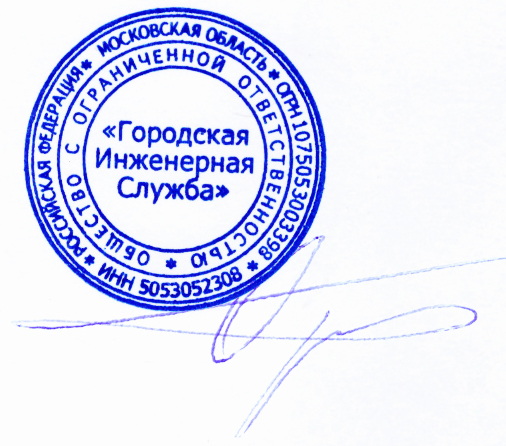 